Digital tools for educators Factsheet: Whiteboard.fi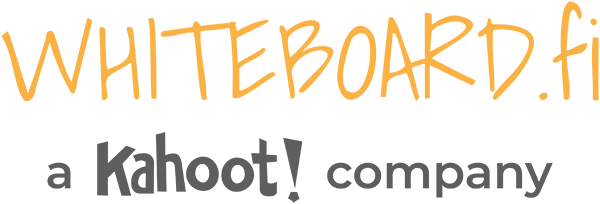 What Teachers First has to say TeachersFirst Review - Whiteboard.fiWhiteboard.fi is a temporary whiteboard tool created specifically for educators and for classroom use. Free accounts offer you the ability to create and use a whiteboard and the accompanying tools without registration. Temporary rooms are deleted following two hours of inactivity. Choose the option to start a new class and follow the steps to begin a session. Options allow you to create a waiting room where students have to be allowed into the whiteboard area and include a save mode that adapts for participants with limited internet strength. Once the room is created, share the URL or QR Code with students. The whiteboard tools include text, drawing, images, and more. When finished, use the included options to save your whiteboard as an image file or PDF document.IN THE CLASSROOMUse Whiteboard.fi to collaborate with students to share and organize information instantly. Use the whiteboard as a brainstorming or sketching space as groups (or the class) share ideas for a major project or solve a real-world problem. Use this site in a computer lab (or on laptops) to create a drawing of the setting in a story as it is read aloud. As an assessment idea, have students draw out a simple cartoon with stick figures to explain a more complex process, such as how democracy works. If you are lucky enough to teach in a BYOD setting, have a blended classroom, or are distance teaching, use this whiteboard tool to view students' whiteboards in real-time. For example, if you study weather, have students diagram the layers of the atmosphere and what happens during a thunderstorm. Introduce this tool to students who are working on group projects. Alternatively, have students use this to work as partners or as a small team to complete complex math problems or equations.Also see…Whiteboard.fi – A review – Technology in the Classroom (itbabble.com)A Guide & 5 Uses for Whiteboard.fi (katienieves.com)NameWhiteboard.fiLinkWhiteboard.fi - Free online whiteboard for teachers and classroomsCost Free with pay optionsWhat it doesIt is a free online whiteboard tool for teachers and classrooms using the Kahoot platformUses for ACLCreate Whiteboards to share with your learners via electronic devices.Learners can have their own whiteboard which you can see in real time.BenefitsAll managed in the same placeCan use existing learningFormative evidence of learning and progression.Helps to assess learnersAble to provide live feedback on the platformEngage students privately if requiredStudents can create and shareAccess controlAlternativesPadlet boardUse Whatsapp to share content.Use actual Whiteboard/paper in classFree Online Whiteboard (notebookcast.com)Online Whiteboard | Explain EverythingFree Online Whiteboard | Collaborate in Real Time | MiroDevices it works onBrowser based. You can login via any electronic device as long as you have internet access.